DFC-006OMB 3015-0010JUSTIFICATION FOR NON-SUBSTANTIVE CHANGESJustification for Requested ChangesAdding an option to the checklist in Question 1 PIF Submitting Party Summary Information. We are adding the option circled in red below.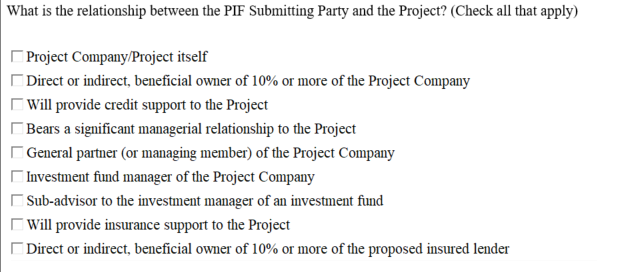 There is no change to the estimated burden associated with these changes. There is no change to the estimated annualized cost to the Federal government associated with these changes.  